	ЛИСЯНСЬКА СЕЛИЩНА РАДАРІШЕННЯ27.07.2023                                     смт  Лисянка                                  № 42-4/VIІIПро внесення змін до Програмиекономічного та соціального розвитку Лисянської територіальної громади на 2023 рікВідповідно до ст.26 Закону України «Про місцеве самоврядування в Україні», для приведення у відповідність Програми економічного та соціального розвитку Лисянської територіальної громади на 2023 рік, затвердженої рішенням селищної ради від 22.12.2022 № 32-1/VIII, селищна радаВ И Р І Ш И Л А:Внести зміни до Програми економічного та соціального розвитку Лисянської територіальної громади на 2023 рік, затвердженої рішенням селищної ради від 22.12.2022 № 32-1/VIII, та викласти пункти 3, 4 розділу 5.Перелік актуальних інфраструктурних проектів (об’єктів) та придбання основних засобів Лисянської селищної громади, реалізація яких планується у 2023 році (таблиця 5.1) в редакції, що додається.Контроль за виконанням рішення покласти на відділ містобудування, архітектури, соціально-економічного розвитку інфраструктури та цивільного захисту та фінансовий відділ виконавчого комітету Лисянської селищної ради.Селищний голова	         					             А.П.Проценко5.Перелік актуальних інфраструктурних проектів (об’єктів) та придбання основних засобівЛисянської селищної громади, реалізація яких планується у 2023 році                                                                                                                                                          Таблиця 5.1.№п/пНайменування об’єкта, вид робітОписМісце знаходженняДжерела фінансування тис.грнОрієнтовна загальна кошторисна вартість,тис.грн.Очікувані результати3.Поточний (дрібний) ремонт дорожного покриття вулиці Бужанська  смтЛисянка Черкаської областіБезпека руху пішоходів в населеному пунктісмт ЛисянкаДержавний бюджет-11000,00місцевий бюджет- 110,0011110,0Забезпечення безпечного руху жителів селища дорогою комунального значення, що проходить через селище, забезпечення безпеки руху пішоходів згідно правил благоустрою населеного пункту, зменшення кількості аварійних ситуацій4.Поточний (дрібний) ремонт дорожнього покриття вулиці Лесі Українка  смтЛисянка Черкаської областіБезпека руху пішоходів  та автотранспорту в населеному пунктісмт ЛисянкаДержавний бюджет-125,00місцевий бюджет- 1,25126,25Забезпечення безпечного руху жителів селища понад дорогою міжміського значення, що проходить через селище, забезпечення безпеки руху пішоходів згідно правил благоустрою населеного пункту, зменшення кількості аварійних ситуацій на дорозі міжміського значення.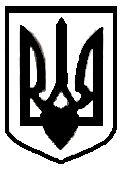 